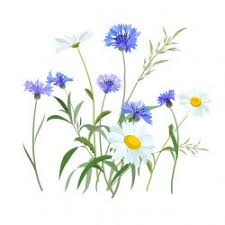 Vi har sommarstängt på kontoret v. 29-31Välkommen åter Måndag 6/8